LİSANSÜSTÜ EĞİTİM ENSTİTÜSÜ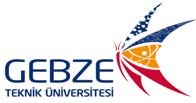 TEZ İZLEME KOMİTESİ MAKALE YAYIN ONAY FORMUÖĞRENCİ BİLGİLERİ * Yönetim Kurulu tarih ve sayılarına Öğrenci Bilgi Sisteminde; Genel Bilgiler/ Yönetim Kurulu Kararları seçeneği kullanılarak ulaşılabilir. II. MAKALE BİLGİLERİEkler: Makale Tam MetniAçıklama: Makale: SCI, SCI Expanded, SSCI, A&HCI indekslerinde taranan ve Doktora tez öğrencilerinin danışmanı ile birlikte tez çalışmasından üretilmiş olmalıdır.Makale yayınlanmamışsa Editör imzalı kabul yazısı gereklidir. Makalenin kabul tarihi tez önerisinin kabul tarihinden önce olamaz.GTÜ Lisansüstü Eğitim-Öğretim Yönetmeliği Senato Uygulama Esasları 31 SE ve 54 SE maddeye bakınız.ADI SOYADINUMARASIDANIŞMANI  II. DANIŞMANI (varsa)ANABİLİM DALIPROGRAMI (varsa)DOKTORAYA KAYIT TARİHİTEZ ÖNERİSİ KABUL Yönetim Kurulu Tarih ve Sayısı*SON 3 TEZ İZLEME RAPORLARIYönetim Kurulu Tarih ve Sayısı*TEZ BAŞLIĞIMAKALE ADIYAZARLARDERGİ ADI ve İNDEKS ADIYAYIN TARİHİ/KABUL TARİHİ TEZ İZLEME KOMİTESİ ÜYELERİ Tezden üretilmiştir/üretilmemiştir (El ile yazılı beyanı) İmza / Tarih 